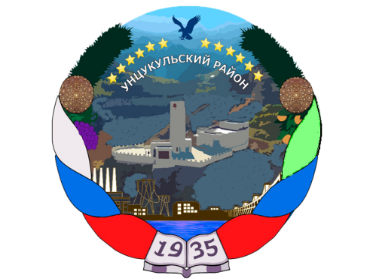 РЕСПУБЛИКА ДАГЕСТАНАДМИНИСТРАЦИЯ МУНИЦИПАЛЬНОГО ОБРАЗОВАНИЯ«УНЦУКУЛЬСКИЙ РАЙОН»Муниципальное бюджетное учреждение«Управление строительства единого заказчика и жилищно-коммунального хозяйства» МО «Унцукульский район»Индекс 368950  РД, Унцукульский район пос. Шамилькала, ул.М.Дахадаева,3  тел.55-64-89 e-mail: mo_uncuk_raion@mail.ru01.02.2023 г.                                                                                              № 8ПРИКАЗ

Об утверждении Положения "Оценка коррупционных рисков деятельности" в Муниципальном бюджетном учреждении «Управление строительства единого заказчика и жилищно-коммунального хозяйства» МО «Унцукульский район».Руководствуясь Федеральным законом от 25.12.2008 N 273-ФЗ "О противодействии коррупции", Методическими рекомендациями по разработке и принятию организациями мер по предупреждению и противодействию коррупции, разработанными Министерством труда и социальной защиты Российской Федерации, в целях организации работы по профилактике коррупционных и иных правонарушений в Муниципальном бюджетном учреждении«Управление строительства единого заказчика и жилищно-коммунального хозяйства» МО «Унцукульский район»:
1. Утвердить Положение "Оценка коррупционных рисков деятельности" в Муниципальном бюджетном учреждении «Управление строительства единого заказчика и жилищно-коммунального хозяйства» МО «Унцукульский район».2. Контроль за исполнением настоящего распоряжения оставляю за собой.
Врио начальникаМБУ «УСЕЗ и ЖКХ»МО «Унцукульский район»                                                        Г.М. АбдурахмановПоложение "Оценка коррупционных рисков деятельности"  Муниципального бюджетного учреждения «Управление строительства единого заказчика и жилищно-коммунального хозяйства» МО «Унцукульский район».1. Общие положения.1.1. Оценка коррупционных рисков является важнейшим элементом антикоррупционной политики Муниципального бюджетного учреждения «Управление строительства единого заказчика и жилищно-коммунального хозяйства» МО «Унцукульский район» (далее - Учреждение), позволяющим обеспечить соответствие реализуемых антикоррупционных мероприятий специфике деятельности Учреждения и рационально использовать ресурсы, направляемые на проведение работы по профилактике коррупции в Учреждении. 1.2. Целью оценки коррупционных рисков является определение конкретных процессов и видов деятельности Учреждения, при реализации которых наиболее высока вероятность совершения работниками Учреждения коррупционных правонарушений как в целях получения личной выгоды, так и в целях получения выгоды Учреждением. 2. Порядок оценки коррупционных рисков.2.1. Оценка коррупционных рисков является важнейшим элементом антикоррупционной политики. Она позволяет обеспечить соответствие реализуемых мер и коррупционных мероприятий специфике деятельности Учреждения и рационально использовать ресурсы, направляемые на проведение работы по профилактике коррупции. 2.2. Оценка коррупционных рисков проводится как на стадии разработки антикоррупционной политики, так и после ее утверждения на регулярной основе. На основании оценки коррупционных рисков можно составить перечень коррупционно- опасных функций и разработать комплекс мер по устранению или минимизации коррупционных рисков. 3. Карта коррупционных рисков.3.1. В Карте коррупционных рисков (далее - Карта) представлены зоны повышенного коррупционного риска (коррупционно-опасные полномочия), считающиеся наиболее предрасполагающими к возникновению возможных коррупционных правонарушений. 3.2. В Карте указан перечень должностей, связанных с определенной зоной повышенного коррупционного риска (коррупционно-опасными полномочиями). 3.3. В Карте представлены коррупционные риски, характеризующие выгоды или преимущества, которые могут быть получены отдельными работниками при совершении коррупционного правонарушения. 3.4. По каждому коррупционному риску предложены меры по устранению или минимизации коррупционно-опасных функций. Карта коррупционных рисков3.5. Перечень должностей, замещение которых связано с коррупционными рисками в учреждении: 1) начальник; 2) бухгалтер;3) специалист;Зоны повышенного коррупционного рискаДолжностьКоррупционный рискМеры по устранениюОрганизация деятельности учрежденияНачальникИспользование своих служебных полномочий при решении личных вопросов, связанных с удовлетворением материальных потребностей должностного лица либо его родственниковРазъяснение работникам об обязанности незамедлительно сообщить руководителю о склонении их к совершению коррупционного правонарушения, о мерах ответственности за совершение коррупционных правонарушенийРабота со служебной информацией, документамиНачальник, специалистыИспользование в личных или групповых интересах информации, полученной при выполнении служебных обязанностей, если такая информация не подлежит официальному распространениюРазъяснение работникам о мерах ответственности за совершение коррупционных правонарушенийПринятие на работу сотрудникаНачальникПредоставление непредусмотренных законом преимуществ (протекционизм, семейственность) при поступлении на работуРазъяснение работникам о мерах ответственности за совершение коррупционных правонарушенийРегистрация материальных ценностейСпециалисты Ведение баз данных имущества; несвоевременная постановка на регистрационный учет имущества; умышленно досрочное списаниеОрганизация работы по контролю деятельности отдела учета имущества казны и доходов бюджета материальных средств и расходных материалов с регистрационного учета; отсутствие регулярного контроля наличия и сохранности имуществаПринятие решений об использовании бюджетных ассигнований и субсидийНачальник, бухгалтерНецелевое использование бюджетных ассигнований и субсидийПривлечение к принятию решений представителей коллегиальных органовОсуществление закупок товаров, работ, услуг для нужд учрежденияНачальникСовершение сделок с нарушением установленного порядка и требований закона в личных интересах; установление необоснованных преимуществ для отдельных лиц при осуществлении закупок товаров, работ, услугОрганизация работы по контролю деятельности специалиста по закупкам. Размещение на официальном сайте информации и документации о совершении сделкиОсуществление полномочий собственника в отношении муниципального имущества, необходимого для обеспечения исполнения функций администрацииНачальникПри проведении аукционов на право заключения договоров предоставления в аренду имущества, безвозмездного пользования, договоров доверительного управления имуществом, предусматривающих переход прав владения и (или пользования) в отношении муниципального имущества администрации МО «Унцукульский район» находящегося в оперативном управлении Установление контроля за соблюдением требованием со стороны вышестоящего руководства Осуществление контроля за соблюдением требований ФЗ №135 «О защите конкуренции» и Земельного кодекса РФ» В сети интернет на официальном сайте torgigov.ru Размещение информации о назначенных и состоявшихся торгахОказание муниципальных услуг в установленной сфере деятельностиНачальник, специалистыУстановление необоснованных преимуществ при оказании государственной муниципальной услуги; незаконное оказание либо отказ в оказании государственной муниципальной услуги;Установление контроля за соблюдением требованием со стороны вышестоящего руководства; нормативное регулирование порядка оказания муниципальной услуги;Составление, заполнение документов, справок, отчетностиНачальник, специалистыИскажение, сокрытие или предоставление заведомо ложных сведений в отчетных документах, справках гражданам, являющихся существенным элементом служебной деятельностиОрганизация работы по контролю деятельности работников, осуществляющих документы отчетности деятельностиВзаимоотношения с вышестоящими должностными лицами, с должностными лицами в органах власти и управления, правоохранительных органах и различных организацияхРаботники, уполномоченные начальником представлять интересы учрежденияДарение подарков и оказание неслужебных услуг вышестоящим должностным лицам, за исключением символических знаков внимания, протокольных мероприятийРазъяснение работникам об обязанности незамедлительно сообщить руководителю о склонении их к совершению коррупционного правонарушения, о мерах ответственности за совершение коррупционных правонарушенийОбращения юридических, физических лицНачальник, специалистыТребование от физических и юридических лиц информации, предоставление, которой не предусмотрено действующим законодательством; нарушение установленного порядка рассмотрения обращений граждан, организацийРазъяснение работникам об обязанности незамедлительно сообщить руководителю о склонении их к совершению коррупционного правонарушения, о мерах ответственности за совершение коррупционных правонарушений Оплата трудаНачальникОплата рабочего времени в полном объеме в случае, когда сотрудник фактически отсутствовал на рабочем местеОрганизация контроля за дисциплиной работников, правильностью ведения табеляСтимулирующие выплаты за качество труда работниковНачальникУстановления выплат стимулирующего характера; неправомерностьРабота комиссии по рассмотрению и установлению выплат стимулирующего характера для работников учреждения на основании служебных записок представителей администрации и заведующих отделами